图书馆工作简报2020年第15期上海海关学院图书馆                   2020年11月2日图书馆成功举办“您选书，我买单”迎新书展活动为推进校园文化建设，帮助新生融入大学学习生活，10月26日—30日，图书馆在综合阅览大厅举行“您选书，我买单”迎新书展活动。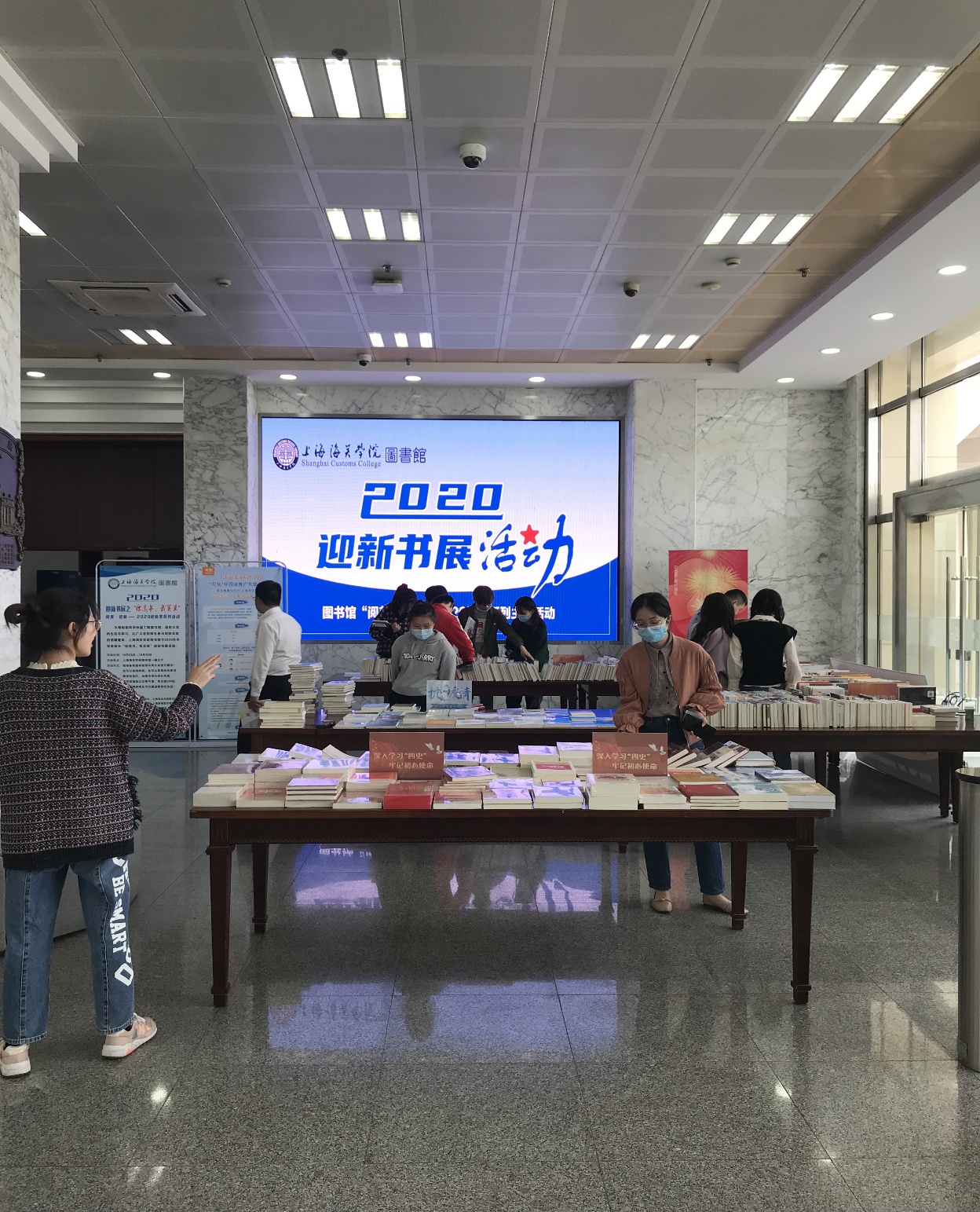 此次书展由图书馆联合上海联诚图书有限公司共同举办。书展活动地点位于我校图书馆一楼综合阅览大厅，共展出经图书馆精心挑选的2000余册精品图书，设置了经典畅销图书、抗击疫情、“四史”教育等专栏，为读者分门别类展示新书。此次“您选书，我买单”迎新书展活动实现读者需求“落地”是亮点之处：形式上，打破传统活动一选、二等、三借的基调，实现选借同节奏，即读者选完书后现场及时办理入库借阅手续；时间上，实现等待到及时借阅的突破，让读者与所喜欢的图书零距离、零等待阅读。   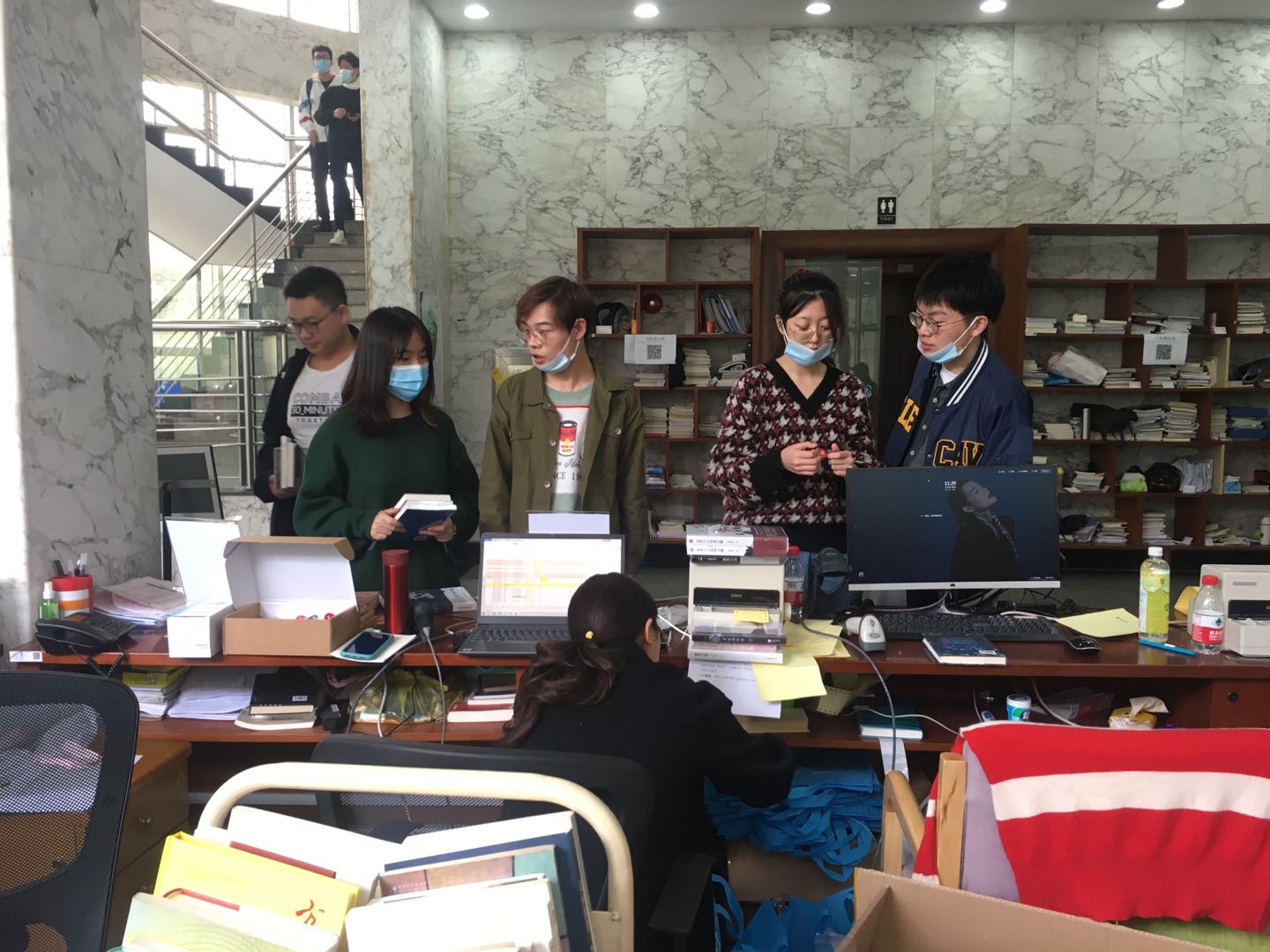 本次迎新书展活动得到了师生们广泛的响应和参与，共有208位读者办理了图书荐购和借阅，荐购图书780余本。今后图书馆将继续积极推动精品图书进校园，不断提高图书馆的馆藏质量，为提升我校校园文化品位，促进校园文化建设增添绚丽色彩。 